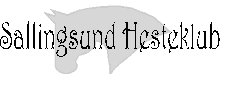 Referat Generalforsamlingen den 28. februar 2017     Valg af dirigent Helle Larsen blev valgt    Bestyrelsens beretning     Fremlæggelse af revideret regnskab til godkendelse      Fastsættelse af kontingent for det kommende år      Behandling af indkomne forslagValg		 EventueltPåskeridt Søndagshygge i majKlubstævne i majFlettekursus i juniDressurstævne i juniRytterlejr i juniIndvielse af hestelæskur og shelters i juniRyttermærkeundervisning i juliKlubstævne i september aflystLøvfaldsturHalloweenhyggeAnja Andersen (underviser om torsdagen) bestod træner1 uddannelsenSalg af klubtøjJuleafslutning/julefrokost Tak for alle som har givet en hånd i det forgangne år. Regnskabet gennemgået. Der var drøftelser omkring den ændrede måde at opstille regnskab på, men det blev anerkendt, at det gav mere overblik og synliggjorde indtægterne fra særligt kiosken. Regnskab er godkendt. Det er vedtaget, at kontingentet er uændret i 2017. 5.1 Forslag om ændring af vedtægterne§5B – Dansk Rideforbunds Appeludvalg ændres til Dansk Rideforbunds Disiplinærudvalg   § 6A – der var forslag om at ændre dette, så udmeldelse kun kunne ske skriftligt – ej vedtaget§9 -  Det blev vedtaget, at der skal gives prokura til to i foreningen. § 10 Det blev vedtaget, at generalforsamlingen afholdes sidste tirsdag i februar og at forslag skal være afgivet til bestyrelsen den første tirsdag i måneden. Skal Sallingsund Hesteklub fortsat tilbyde undervisning på elevhesteDer var mange drøftelser – resultatet blev at det skal vi, men klubbens aktiviteter skal gøres meget mere synlige – brochure rundt på skoler og info skærme. Vi skal komme bredere ud med informationer om vores klub. Bettina Kaastrup skal sende undervisningsbrochure til Tove Abildgaard, som sammen med Jane Futterup vil rette den til så den er brugbar i forhold til skoler info skærme mv. Malene Andersen vil gerne sørge for at den bliver udleveret i Durup. Bruge Facebook meget mere aktivt.  6.1 Valg af bestyrelsesmedlemmerPå valg er Helle Larsen – modtager genvalgTanja Markussen – modtager genvalgBetina Bak ønsker ikke genvalgMalene Andersen stiller op og er blevet enstemmigt valgt. Bettina Kaastrup ønsker at udtræde af bestyrelsen og Anja Andersen er enstemmigt valgt i stedet for Bettina Kaastrup Valg af suppleantersuppleant Nina Høgedal Dalgaardsuppleant Jeanette Bakvalgt enstemmigt. 6.3 Valg af RevisorRevisor er Bettina Kaastrup6.4.1 BaneudvalgNuværende Helle Larsen og Jan Kaastrup6.4.2 UndervisningsudvalgNuværende Tanja Markussen. 6.4.3 ”Vennekreds”Udvalget har til opgave at finde hjælpere til klubben og evt. lave arrangementer. Den skal være mere synlig på nettet. Man mødes ikke men hjælpere mv. bliver efterspurgt via denne side. 6.4.4 SponsorudvalgSøren TonnisenJane Futterup (sponsorgaver)Betina Bak (sponsorgaver)Jette Tonnisen (Sponsorgaver)Bestyrelsesmedlem udpeges senere6.4.5 Aktivitetsudvalg Jane FutterupJette TonnisenNatasja TonnisenBetina BakBettina KaastrupBestyrelsesmedlem – udpeges senere6.4.1 BaneudvalgNuværende Helle Larsen og Jan Kaastrup6.4.2 UndervisningsudvalgNuværende Tanja Markussen. 6.4.3 ”Vennekreds”Udvalget har til opgave at finde hjælpere til klubben og evt. lave arrangementer. Den skal være mere synlig på nettet. Man mødes ikke men hjælpere mv. bliver efterspurgt via denne side. 6.4.4 SponsorudvalgSøren TonnisenJane Futterup (sponsorgaver)Betina Bak (sponsorgaver)Jette Tonnisen (Sponsorgaver)Bestyrelsesmedlem udpeges senere6.4.5 Aktivitetsudvalg Jane FutterupJette TonnisenNatasja TonnisenBetina BakBettina KaastrupBestyrelsesmedlem – udpeges senere7.1 Bruger i jeres OK benzin kort !!!7.2 klubchampionat – var dog ikke helt klar til fremlæggelse – bestyrelsen finder ud af noget7.3 Stævnelejr – tilbud fra familien tonnisen om at afholde stævnelejr for børnene i slutningen af august – enighed om et supergodt initiativ – bør dog slås sammen med vores interne klubstævne i stedet. 7.4 referater på hjemmesiden. Seneste referat på hjemmesiden er fra august – Bettina Kaastrup oplyser, at det er hende som lægger referaterne ud, når de er godkendte af bestyrelsen. Opgaven er nedprioriteret i forhold til andre opgaver, men referaterne skal nok blive offentliggjorte på hjemmesiden så snart det er muligt. Referaterne kan dog altid findes i rytterstuen hvis man ikke kan vente på at de bliver lagt på hjemmesiden. 